“Art of the Possible” Education Scholarship Grant Program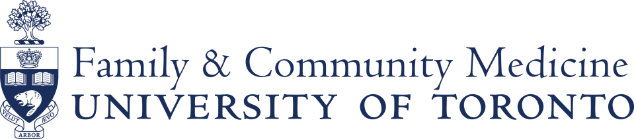 FINAL APPLICATION Deadline: March 31, 2023 at 11:59 pmQuestions? contact Rachel Ellis at Dfcm.edscholarship@utoronto.caPlease email your completed application to Rachel Ellis at dfcm.edscholarship@utoronto.ca All principal and co-principal investigators are requiredto submit their CV with this application.Important information for AOP applicantsIf your application is successful, please note that, as principal investigator, you will be required to:be the Principal Investigator and primary contact for this project. This will give you first-hand experience with all facets of the project process, which aligns with the goal of the AOP grant program to promote education scholarship capacity among DFCM faculty.communicate with and report to the OES (including periodic reports and responding to email queries)manage the project resources and budgetplan and control the work of the projectmonitor the timelinecomplete the TCPS2 CORE online tutorial https://tcps2core.ca/welcome and send completion certificates to the OES. Completion of this tutorial is required of all principal and co-principal investigators.attend all OES education events during the period of your grant, such as Celebration of Education eventsdisseminate your project by:providing progress reports at OES education eventspresenting a poster on your project at the DFCM Conference by the end of year 2submitting an abstract to a national conference by the end of year 3. Ethics Review: Should your project be selected for funding, ethics approval must be in place before funding is released. (If required, the principal investigator may request a portion of funds to be advanced to allow for a research assistant to support the REB application.) If you do not require ethics review for your proposal, a letter from the Research Ethics Board will be required noting the exemption. Please see the following site for more information about the ethics process in the DFCM:http://www.dfcm.utoronto.ca/funding-resources-education-scholarship Principal Investigator InformationName of Principal Investigator  Please note, the principal investigator:is expected to be the primary contact for this projectmust hold a primary faculty appointment with the DFCM as a full-time or part-time clinical member of the Temerty Faculty of Medicine and be engaged in DFCM educational activities (teaching or the development and delivery of our educational programs). Members of any academic rank (lecturer, assistant professor, associate professor or full professor) are eligible to apply. Adjunct faculty may only participate as collaborators. Title of ProjectPrincipal Investigator’s DFCM Site Affiliation Which DFCM Program is your project situated in? (select 1)Undergraduate EducationPostgraduate EducationFaculty DevelopmentGraduate StudiesGlobal HealthEmergency MedicineQuality ImprovementPalliative CareCare of the ElderlyMental Health & AddictionClinical Public HealthHospital MedicinePrincipal Investigator’s primary academic rank and status:Principal Investigator’s email Project Team InformationCo-Principal Investigator name(s) & Department Affiliation(s) (if applicable)must hold a primary faculty appointment with the DFCM as a full-time or part-time clinical member of the Temerty Faculty of Medicine and be engaged in DFCM educational activities (teaching or the development and delivery of our educational programs). Members of any academic rank (lecturer, assistant professor, associate professor or full professor) are eligible to apply. Adjunct faculty may only participate as collaborators. Collaborator Name(s) & Department Affiliation(s)  Any individual who will contribute to the work of the project team may be included as a collaborator; however, only DFCM faculty are eligible to be principal or co-principal investigators.Exceptions: Residents may be included as collaborators. Please note that an AOP proposal may include a DFCM resident project as a component of the overall proposal, with the understanding that the faculty member is the named principal investigator of the overall project.Those who are being compensated for providing services within the project budget may not be listed on the project team (e.g. research assistants, consultants). Office of Education Scholarship faculty may be included as collaborators or senior advisors.Senior Advisor/Mentor Name(s) & Department Affiliation(s)  Office of Education Scholarship faculty may be included as collaborators or senior advisors. Please do not add consultants or mentors to the project team unless you have their consent to do so.Project InformationPlease indicate type of project (select one)  Innovation and Development Project Research ProjectExecutive Summary 100 words maximumBackground, Rationale, and Perceived Educational Gap 500 words maximumThe institutional context surrounding the project; description of the impetus for the project; a literature review and summary of the current state of knowledge regarding this topic; clear demonstration or statement of current practice (i.e. environmental scan) of the gap or need identified; a description of the relevant work of the applicant(s).Goals and Objective(s) 100 words maximumProject Description  500 words maximumDescriptions for the different project types should include the following:INNOVATION AND DEVELOPMENT project: Methodology for developing the innovation (material, product, resource), implementation plan, and evaluation approachORRESEARCH project: Hypothesis or research question, and methods (study population, study design, sample size, data collection, data analysis)Outcomes Leading to Integration and Impact 300 words maximumDescription of the potential for enhancement of existing or future programs including enhancement of professional competencies; implementation strategy; plan for project sustainability; dissemination plan or knowledge translation strategy.Budget Please list all projected expenses, including materials, equipment, staffing, stipends, etc.Budget must be submitted in spreadsheet format, using the AOP budget template. Refer to the Budget Guide regarding allowable expenses. NB: this two-year grant can provide up to a maximum of $5,000 per project. AOP budget template and guide can be found in the Application and Templates tab at: https://www.dfcm.utoronto.ca/art-possible-education-scholarship-grants Reference List 2-Year Timeline 100 words maximumProvide anticipated timeline and schedule for completion of the project. 	Rank:LecturerAssistant ProfessorAssociate ProfessorFull Professor	Status:Part-timeFull-time